Medicinska fakulteta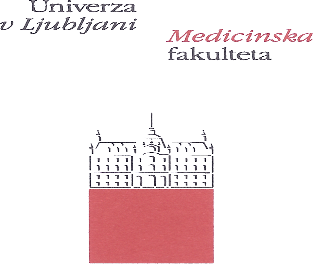 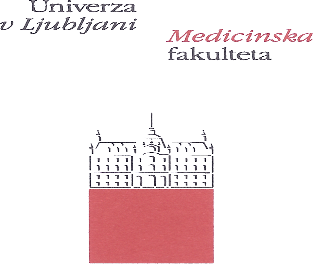 Katedra za kirurgijoZaloška 7 ( v UKC, 1. nad., soba št. 16)EVIDENČNI LIST PRISOTNOSTI – VAJE NMP 1 – kirurški del 2018/19Priimek in ime študenta:_________________________Vpisna št.:__________Skupina: ___________      Lokacija vaj:Vaja – seminar II, MFVaja – Reševalna postaja KCVaja – urgentni blok UKC LjubljanaVaja  - urgentni blok UKC LjubljanaVaja – seminar II, MFVajaVsebinaPodpis vodje vajPodpis študenta1.Pregled poškodovanca2.Ogled reševalne postaje3.Ogled urgentnega centra4.Travma 5.Plastika